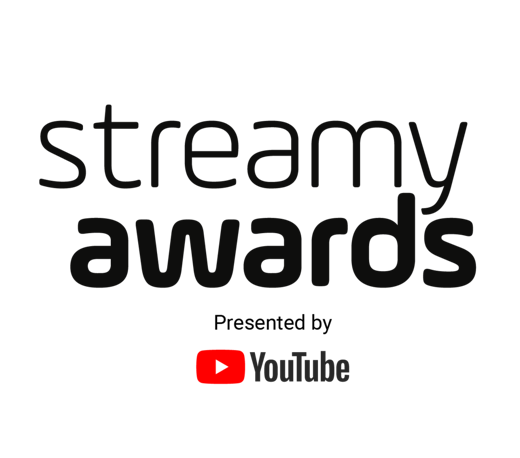 YOUTUBE NAMED OFFICIAL PRESENTING AND GLOBAL DISTRIBUTION PARTNER FOR 8TH ANNUAL STREAMY AWARDSDICK CLARK PRODUCTIONS AND TUBEFILTERANNOUNCE NOMINATIONS FOR THE 8TH ANNUAL STREAMY AWARDS David Dobrik Leads with Six Nominations; Casey Neistat and Escape The Night each have Five Nominations; Emma Chamberlain, Shane Dawson, Ninja and DeStorm Power’s Caught all received Four Nominations8th Annual Streamy Awards to take place onMonday, October 22, 2018 at 9:00PM ET / 6:00PM PT at The Beverly HiltonFor Streamy Awards photos and video assets, please go to: http://bit.ly/StreamysAssets18  LOS ANGELES, CA (September 25, 2018) – Today dick clark productions and Tubefilter announced the nominees for the 8th Annual Streamy Awards. The 2018 awards ceremony will take place at The Beverly Hilton in Beverly Hills, CA on Monday, October 22 at 9:00PM ET / 6:00PM PT and will stream live globally and exclusively via YouTube.com/streamys. As the official presenting and distribution partner of this year’s event, YouTube will offer global reach, awareness and engagement to the Streamy Awards unlike ever before. Through YouTube, the Streamy Awards plans to provide a unique and engaging experience for viewers around the world to watch their favorite creators. From athletes and celebrities, to gamers and creators, this year’s nominees include established and emerging talent breaking new ground and utilizing digital platforms to entertain, educate and inspire on a massive scale. The wide range of Streamy Awards nominees include Kevin Durant, Kevin Hart, Marshmello, Shay Mitchell, Lilly Singh, Jaden Smith and more.The full list of the 8th Annual Streamy Awards nominees is included below, but highlights of this year’s nominations include: After winning “Breakout Creator” in 2017, David Dobrik leads with six nominations, while veteran creator Casey Neistat and Escape The Night follow with five. Newcomer Emma Chamberlain is nominated for the first time and leads all females with four nominations.Other top nominees include Shane Dawson (4), who received multiple nominations for his series “The Truth About Tanacon,” live streaming gamer Ninja (4), and DeStorm Power and his series Caught (4). Science Fiction series ATROPA, creators Gabbie Hanna, Liza Koshy and Rhett & Link, as well as Rooster Teeth and The Young Turks all received three nominations.Female creators lead the comedy category for the first time since the removal of gender distinction in the performance categories.The beauty category is led by males 3:2."YouTube is remaking entertainment for the digital age, and we're thrilled to partner with dick clark productions and Tubefilter to host the global live stream for the Streamy Awards," said Angela Courtin, Global Head of Entertainment, Media and Experience for YouTube Marketing. "This exciting show will give our international community of fans the chance to celebrate the originality and diversity of their favorite YouTube stars."“We founded the Streamys to recognize all voices, and this year we are proud to honor the most diverse and engaging group of creatives in Streamys’ history,” said Streamy Awards Founder Drew Baldwin. “Our partnership with YouTube not only allows us to recognize the nominees where so many of them began their careers and continue to flourish, but as the world’s largest video sharing platform, YouTube enables us to celebrate the achievements of the creator community on a truly global scale.”Streamy Awards nominees and winners are determined by the Streamys Blue Ribbon Panel, a judging body of creators, executives, and other experts in the online video industry. Fans will be able to vote for their favorite nominees in the two Audience Choice categories – Creator of the Year presented by YouTube and Show of the Year – leading up to the live show on October 22. Voting will open on October 8 and more information will be made available in the coming weeks.For more information, visit www.streamys.org. Join the conversation on social media with #streamys and be sure to follow Streamy Awards on YouTube, Facebook, Twitter, Instagram and Snapchat.The 8th Annual Streamy Awards is executive produced by dick clark productions’ Ariel Elazar, Rika Camizianos and Alexi Mazareas as well as Streamy Awards founders Drew Baldwin and Joshua Cohen. Michael Nieporent is producer.--NOMINEES FOR THE 8TH ANNUAL STREAMY AWARDS
Audience Choice: Creator of the Year presented by YouTubeAndrei TerbeaCasey NeistatDavid DobrikDolan TwinsEmma ChamberlainGabbie HannaLiza KoshyNinjaShane DawsonSafiya NygaardAudience Choice: Show of the YearBlippiEscape the NightF2 Finding FootballGood Mythical MorningThe Philip DeFranco ShowREACTRooster TeethThe Try GuysYappieThe Young TurksOVERALL
Action or Sci-FiATROPADay 5LifelineThe Look-SeeTwo Sentence Horror StoriesAnimatedAndrei TerbeaBravest WarriorsJaiden AnimationsstoryboothTheOdd1sOutBreakout CreatorBretman RockDobre BrothersElle MillsEmma ChamberlainNinjaComedyBrandon RogersHannah StockingJenna MarblesJack DouglassLilly SinghDocumentary60 Second DocsExtraordinary PeopleMEL FilmsThe Mortified GuideShane Dawson’s “The Truth About Tanacon”First PersonAlex WassabiCasey NeistatDavid DobrikEmma ChamberlainGabbie HannaImmersiveComic Book Portal - CyreneQFind Me - BlackBoxTVLife Support - Taryn SouthernTiny Tank - SoKrispyMediaWelcome to Everlock - Escape the NightInternational Alex French Guy Cooking (France)Calle y Poché (Colombia)Fozi Mozi (Palestine)Pautips (Colombia)Sebastián Villalobos (Colombia)SERIESComedy SeriesAnime Crimes DivisionEscape the NightGrownLiza on DemandRhett & Link’s Buddy SystemDrama SeriesCaughtChicken GirlsGiantsSimi ValleyYouth & ConsequencesIndie SeriesBrujosLovers Dividedthe TTwenty The WebseriesYappieNon-Fiction SeriesHot OnesI Have A SecretMK ULTRARed Table TalkRoman Atwood’s Day DreamsSUBJECTBeautyHuda KattanJames CharlesJeffree StarPatrickStarrrSafiya NygaardDance brought to you by Just Dance® 20191MILLION Dance StudioDyttoKaycee RiceKyle HanagamiMatt SteffaninaFashionCheap Thrills with Tabasko SweetIAMKARENOKoleen DiazNiki and GabiTheNotoriousKIAFoodBinging with BabishCooking with MarshmelloGourmet MakesThe Icing ArtistWorth ItGamingFaZe ClanMarkiplierNinjaPrestonPlayzTypical GamerHealth and WellnessBuff DudesDoctor MikeHow to ADHDJay ShettyKati MortonKids and FamilyBlippiCollins KeyChuChu TVGuava JuiceRyan ToysReviewLifestyleBrooklyn and BaileyEva GutowskiJess and GabrielMerrell TwinsMr. KateNewsAM to DM by BuzzFeed NewsThe BreakdownNowThis NewsThe Philip DeFranco ShowThe Young TurksPop CultureDo They Know It?Game TheorySneaker ShoppingSuper Carlin BrothersVogue’s 73 QuestionsScience or EducationAsapSCIENCEThe King of RandomMark RoberMarques BrownleeNas DailySportsCold As BallsDonut MediaF2 Finding FootballKevin DurantWWE Mixed Match ChallengeSOCIAL VIDEOLive StreamerCritical RoleMythNICKMERCSNinjaPokimaneStorytellerAmanda CernyGabbie HannaJeffree StarShay MitchellTana MongeauMUSICBreakthrough ArtistBig ShaqGreta Van FleetJaden SmithMarshmelloTwo FeetCover SongGreta Van Fleet - “Rolling In The Deep” (Adele)James Bay - “Delicate” (Taylor Swift)Leroy Sanchez - “Havana” (Camila Cabello)Morgan Saint - “Thru Your Phone” (Cardi B)Walk off the Earth - “Girls Like You” (Maroon 5)PODCASTPodcastCouples Therapy with Candice & CaseyEar Biscuits with Rhett & LinkH3 PodcastNot Too Deep with Grace HelbigVIEWS with David Dobrik and Jason Nash
PERFORMANCEActing in a ComedyArden Rose - Mr. Student Body PresidentLiza Koshy - Liza on DemandMelvin Gregg - God’s SonNate Contreras - Cheap Thrills with Tabasko SweetSungWon Cho - Anime Crimes DivisionActing in a DramaAnna Akana - Youth & ConsequencesAnnie LeBlanc - Chicken GirlsDeStorm Power - CaughtJames Bland - GiantsJesse Ridgway - My Virtual EscapeCollaborationDavid Dobrik and Jennifer Lopez - FEAR BOX ChallengeKandee Johnson and Kim Kardashian - Princess Jasmine TransformationLilly Singh and Will Smith - How To Speak Internet 101Miranda Sings and Sofie Dossi - Becoming A Contortionist!Shane Dawson and Molly Burke - Switching Lives With A Blind PersonEnsemble CastCaughtDavid’s VlogEscape the NightLadylikeThe Try GuysCRAFTCinematographyAdam Tash - The Super Slow ShowCasey Neistat - Casey NeistatEric Foster, Kyle LaBrache, and Maris Lidaka - Paper TigersGreg Cotten - ATROPAJoe Sabia - Vogue’s 73 QuestionsCostume DesignBrandon Rogers - Magic FunhouseJennifer Newman - Miss 2059Jessica Margolis - Lindsey StirlingKendal Carse, Andrea Hegedus, Olivia Hines, Soseh Keshishyan, Kaysie Lee, and Megan Myers - Escape the NightRon Leaman - AutomataDirectingDavid Dobrik - David’s VlogHazel Hayes - PrankMeJack Ferry - Mr. Student Body PresidentJesse Ridgway - My Virtual EscapeWesley Armstrong - Couples NightEditingLee Black, Ronnie Edwards, Alexander Sedgewick, Daniel Seibert, and Thomas Torbergsen - Game TheoryCasey Neistat - Casey NeistatEmma Chamberlain - Emma ChamberlainShane Dawson and Andrew Siwicki - Shane Dawson’s “The Truth About Tanacon”TJ Nordaker and Kevin Williamsen - Honest TrailersVisual and Special EffectsJody Steel - Body Art with Jody SteelSam Wickert - SoKrispyMediaTobias Richter and Ryan Wieber - ATROPATony E. Valenzuela - Find MeZach King - Zach KingWritingDeja Harrell - SeedsDeStorm Power - CaughtEzra Ani - Pillow TalkMelvin Gregg - God’s SonRy Doon, Luke Flipp, and Marion Webb - The Lab RatzSOCIAL GOODCampaignExtra Life, Team Rooster Teeth - Children’s Miracle Network HospitalsMTV - Parkland ResponseYouTube Creators for ChangeCreatorMike RoweMolly BurkeShalom BlacCompany or BrandThe DodoGoFundMeWalgreens, Red Nose DayNonprofit or NGOPeacemaker Corps Association - Peace in the StreetsSpecial Books by Special KidsThirst ProjectUniter AwardOne Million Acts of Good - Ellen DeGeneres - CheeriosLegacy AwardTyler OakleyBRANDBranded Content: SeriesGuilty Party - AT&TKevin Hart: Lyft Legend - LyftSnoop Dogg’s Hot Box Office - Universal Pictures, Paramount Pictures, 20th Century FoxBranded Content: VideoThe Dodo x Samsung Galaxy S9 Slow-Mo - SamsungSponsoring “Olympians” - Planet FitnessUpside Down Cooking Challenge: Giant Burrito - GladEmerging PlatformAlaska Airlines GIPHY Brand Channel - GIPHYHey Google, Play… - Google HomeSissy That Bot, RuPaul’s Drag Race - Facebook MessengerInfluencer CampaignNew Year, New Me | Rudy Mancuso & Stephen Curry - BritaNYE with Planet Fitness and Doug the Pug - Planet FitnessSeize the Awkward - American Foundation for Suicide Prevention, The JED Foundation------About the Streamy AwardsThe Streamy Awards honor the best in online video and the creators behind it. The annual event brings together the biggest names in online video for a night of celebration, discovery, and meaningful recognition. 2018 also marks the first ever “Streamys Brand Awards,” in partnership with the Interactive Advertising Bureau, and the second year of “The Purpose Awards @ the Streamys,” which honors individuals and organizations who use online video and social media to amplify their message, foster engagement and participation, and make a greater, more meaningful impact.About dick clark productions dick clark productions (dcp) is the world's largest producer and proprietor of televised live event entertainment programming with the "Academy of Country Music Awards," "American Music Awards," "Billboard Music Awards," "Golden Globe Awards," "Dick Clark's New Year's Rockin' Eve with Ryan Seacrest" and the “Streamy Awards.” Weekly television programming includes "So You Think You Can Dance" from 19 Entertainment and dcp. dcp also owns one of the world's most unique and extensive entertainment archive libraries with over 60 years of award-winning shows, historic programs, specials, performances and legendary programming. dcp is a division of Valence Media, a diversified media company with divisions and strategic investments in premium television, wide release film, specialty film, live events and digital media. For additional information, visit www.dickclark.com. About YouTubeLaunched in May 2005, YouTube’s mission is to give everyone a voice and show them the world. We believe that everyone deserves to have a voice, and that the world is a better place when we listen, share and build community through our stories. YouTube is a Google company.About Tubefilter
Tubefilter is the most trusted and widely read source for YouTube and online video news, analysis, and events. Through its trade news and analysis, community events, and creator advocacy programs, Tubefilter has helped to foster the growth, promotion, and legitimization of a new, independent professional entertainment industry. Tubefilter properties include its flagship publication, Tubefilter News, the Tubefilter Charts, its popular YouTube Millionaires series, and the Streamy Awards. For additional information, visit www.tubefilter.com.# # #For Show Media Credentials:
To apply for media credentials to cover the 8th Annual Streamy Awards, please click HERE and complete the online form.For Press Inquiries:
Metro Public RelationsLacey Breech & Dana Block, 310-601-3211, streamys@metropublicrelations.comdick clark productionsKelly Striewski, 310-255-4602, kstriewski@dickclark.comAllie Stockton, 310-255-0321, astockton@dickclark.com